język polski 08.06- 10.06 (3 lekcje)       1) Poniedziałek 08.06.20Temat: Krótka historia komiksu. Na tej lekcji omówimy następujące zagadnienia:• opiszemy początki sztuki komiksowej w Polsce i na świecie • określimy cechy charakterystyczne komiksu • zaprezentujemy najbardziej znanych bohaterów komiksów• przedstawimy najbardziej znanych autorów komiksówWtorek 09.06.20 Temat: Jak opowiedzieć komiksową historyjkę?Porozmawiamy na temat lektury, opiszemy wybranych bohaterów i wykonamy zaplanowane zadania z karty pracy, którą udostępnię podczas zajęć.Środa 10.06.20 Temat: List elektroniczny. Jak napisać email?	Podczas lekcji zapoznacie  się z materiałem online zamieszczonym w poniższym linku.  Połączymy się głosowo, wyjaśnię  Wam na czym będzie polegało zadanie domowe, a następnie każdy z was już samodzielnie obejrzy lekcję online.https://vod.tvp.pl/video/szkola-z-tvp-klasa-5,jezyk-polski-lekcja-2-21042020,47494944Jako podsumowanie będę prosiła o samodzielne napisanie  listu elektronicznego według zasad poznanych na lekcji i wysłanie go do mnie jako zadanie domowe. Temat podam Wam na zajęciach. język angielski01.06-05.06 (1 lekcja)Topic: Talking about likes and dislikes.Wykonamy zadania z podręcznika, str. 92, zad 1, 2, 3.Poćwiczymy również konstrukcję zdań w czasie Present Simple, materiał zostanie udostępniony podczas lekcji.informatykaKlasa 4 – informatyka od 08.06. do 10.06.2020Otwórz Internet ,kliknij w poniższy link i pokoloruj .https://dlaucznia.migra.pl/teraz-bajty.-informatyka-dla-szkoly-podstawowej.-klasa-iv/pliki-cwiczeniowe/Otwórz temat 04Wybierz: rysunki do kolorowania.Pokoloruj 2 dowolne rysunki.Gdyby komuś się nie udało ,to rysunki są poniżej. Można je powiększyć.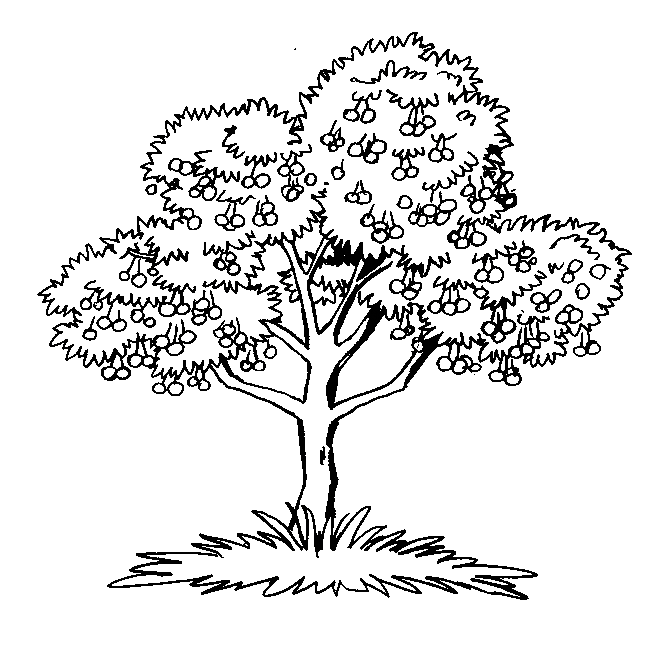 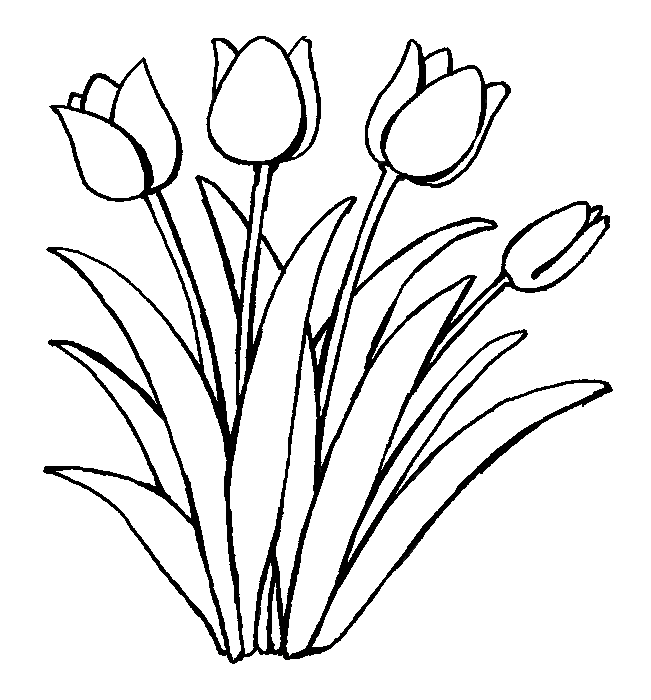 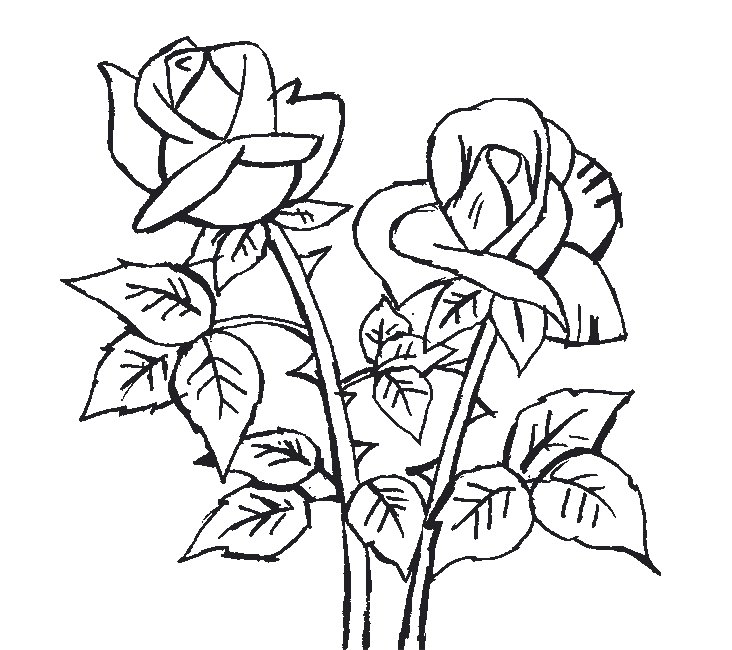 Nic nie wysyłaj mailem!Powodzenia!przyrodaPrzyroda kl.IV     9 VI  wtorekNapisz do zeszytu:Temat: Na polu uprawnym.1.Co to jest pole uprawne?    S.1982.Uprawy zbożowe i cechy zbóż          s.198-199:-  zboża ozime (pszenica, żyto, jęczmień, pszenżyto)-  zboża jare (owies, jęczmień, pszenica, kukurydza)3.Warzywa i ich wykorzystanie    s.2004.Rośliny oleiste (rzepak, słonecznik, len)      s.2005.Wrogowie roślin uprawnych    s.200-  chwasty-  szkodniki6.Ochrona upraw  s.200-  sztuczna  (środki chemiczne)-  naturalna (organizmy np. bażanty, myszołowy, biedronki)Tematyka zajęć w dniu 8.06.2020
Eugeniusz Kwiatkowski i budowa Gdyni ___________________________________________________________________________Na dzisiejszych zajęciach będziecie pracować samodzielnie. Proszę o opracowanie tematu: "Eugeniusz Kwiatkowski i budowa Gdyni".  Proszę obejrzeć krótki film i prezentację. ( linki do prezentacji i filmu znajdują się poniżej).

Szczególnie proszę zwrócić uwagę na następujące zagadnienia:
1) dlaczego po I wojnie światowej pojawiła się konieczność budowy miasta portowego?
2) jaką funkcję pełnił Eugeniusz Kwiatkowski, gdy budowano miasto Gdynię?
3) jakie korzyści odniosła Polska dzięki powstaniu portu w Gdyni?
4) co to był COP czyli Centralny Okręg Przemysłowy - odszukaj na mapie w podręczniku położenie COP-u oraz dowiedz się jakie powstały tam zakłady przemysłowe.
Następnie wykonaj przygotowane dla Ciebie zadanie.
Powodzenia!https://www.youtube.com/watch?v=6KSjzjFchzE&t=2s -  FILM  Eugeniusz Kwiatkowski i budowa Gdyni  https://notatkizlekcji.pl/historia/eugeniusz_kwiatkowski_i_budowa_gdyni.html - PREZENTACJA  Eugeniusz Kwiatkowski i budowa Gdyni  ZADANIE: Odeślij do oceny na adres mailowy nauczyciela do dnia 10.06.2020Eugeniusz Kwiatkowski i budowa Gdyni.Wykorzystując informacje przedstawione  w filmie i w prezentacji udziel odpowiedzi na trzy pytania.1.Napisz 4 najważniejsze fakty z życia Eugeniusza Kwiatkowskiego.2.Korzystając z informacji podanych w filmie oblicz, ile lat miał Eugeniusz Kwiatkowski, gdy Polska odzyskała niepodległość. Wykonaj obliczenie pod treścią zadania i zapisz wynik.3.Jakie korzyści odniosła Polska dzięki powstaniu portu w Gdyni?RELIGIATemat: Jestem wdzięczny Panu Bogu i z radością przyjmuję zaproszenie na niedzielną mszę świętą  49 str 159 i 55 str. 177Temat: Jezus jest moim pokarmem na życie wieczne -Uroczystość Bożego Ciała.53 str171

Zapraszam na Uroczystość Bożego Ciała dziewczynki
 jak nie wyrosły  i mają sukienki białe mogą sypać kwiaty. 
Przychodzimy do kościoła w maseczkach.